Canyonville Christian Academy2017 Track Schedule Updated March 8, 2017, version 3.0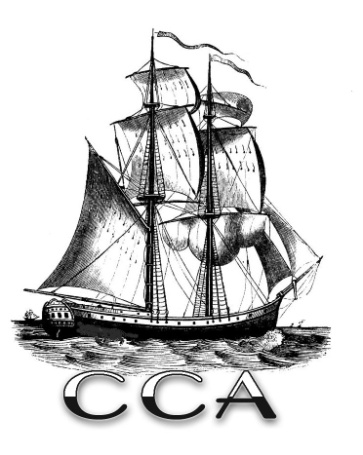 Head Coach – Devon CarrolAssistant Coach – Jessica JohnsAthletic Director – Lance NutterPrincipal – Daron PattonPhone:	(541) 839-4401DateDayMeet3/17Friday3/17 Warrior Relay ( Oakridge) 1:00pm (arrive at 12 noon) bus loads @ 10:40am4/4 Tuesday4/4 Oakland Home (Oakland) 4:30pm (arrive at 3:30) bus loads @ 2:304/8 Saturday4/8 Glide/Maynard Mai (Glide) 11:00am (arrive at 10am) bus loads @ 9am4/10 Monday4/10 No Wimps (Riddle) 4:00pm (arrive at 3pm) bus loads @ 2:454/15 Saturday4/15 Prefontaine (Coos Bay) 10:00am (arrive at 9am) bus loads @ 7am4/20 Thursday4/20 Jack Blum (Reedsport) 4:00pm (arrive at 3pm) bus loads @ 1pm4/25 Tuesday4/25 Far West JV Meet (Winston) 4:00pm (arrive at 3pm) bus loads @ 2:10pm4/28Friday4/28 South Umpqua (Myrtle Creek) 3:15pm (arrive at 2:15pm) bus loads @ 2pm5/2 Tuesday5/2 Cinder Classic (Eugene) 4:00pm (arrive at 3pm) bus loads @ 1pm5/5 Friday5/5 Oakland Twilight (Oakland) 5:00pm (arrive at 4pm) bus loads @ 3pm5/13Saturday5/13 Mountain View Districts (tbd) May 18th ThursdayOSAA 2A State Championships – U of O (tbd)May 19th FridayOSAA 2A State Championships – U of O (tbd)